Na temelju članka 45. Statuta Općine Punat („Službene novine Primorsko-goranske županije“ broj 8/18, 10/19, 3/20 i 3/21) općinski načelnik Općine Punat donosiODLUKUo nagrađivanju sportaša s područja općine PunatOPĆE ODREDBEČlanak 1.	Ovom Odlukom utvrđuju se uvjeti i postupak dodjele te visina novčane nagrade koja se dodjeljuje sportašima s područja općine Punat za postignute rezultate na pojedinačnim ili ekipnim natjecanjima na državnim, europskim i svjetskim prvenstvima te na Olimpijskim igrama.	Sredstva za ostvarivanje prava iz prethodnog stavka osiguravaju se u proračunu Općine Punat.	Izrazi koji se koriste u ovoj Odluci, a imaju rodno značenje koriste se neutralno i odnose se jednako na muški i ženski spol.UVJETI ZA DODJELU NAGRADEČlanak 2.	Pravo na dodjelu novčane nagrade imaju sportaši s prijavljenim prebivalištem na području općine Punat u godini za koju se nagrada dodjeljuje.Članak 3.	Nagrada se dodjeljuje sportašima za rezultate ostvarene na pojedinačnim ili ekipnim natjecanjima, postignute u prethodnoj natjecateljskoj sezoni. Ukoliko sportaš ostvari više rezultata u natjecanjima istog ili različitog ranga, ostvaruje pravo na dodjelu novčanih nagrada u visini do 15.000,00 kuna godišnje, sukladno odredbama ove Odluke.VISINA NOVČANE NAGRADEČlanak 4.	Visina novčane nagrade ovisi o postignutom rezultatu za pojedinačni, odnosno ekipni plasman i iznosi:Svjetsko prvenstvo i Olimpijske igreza osvojeno 1. mjesto - 8.000,00 kunaza osvojeno 2. mjesto - 6.000,00 kunaza osvojeno 3. mjesto - 4.000,00 kunaEuropsko prvenstvoza osvojeno 1. mjesto - 6.000,00 kunaza osvojeno 2. mjesto - 4.000,00 kunaza osvojeno 3. mjesto - 2.500,00 kunaDržavno prvenstvoza osvojeno 1. mjesto - 2.000,00 kunaza osvojeno 2. mjesto - 1.700,00 kunaza osvojeno 3. mjesto - 1.500,00 kunaPOSTUPAK DODJELE NAGRADEČlanak 5.	Postupak za ostvarivanje prava iz ove Odluke pokreće se na zahtjev sportaša. Zahtjev za maloljetnog sportaša podnosi zakonski skrbnik.	Zahtjev se podnosi Jedinstvenom upravnom odjelu Općine Punat na propisanom obrascu te obvezno sadrži:presliku osobne iskaznice sportašauvjerenje o prebivalištu sportašapresliku osobne iskaznice zakonskog skrbnika (za maloljetne sportaše)podatke o natjecanju na kojem je sportaš sudjelovao i rezultat kojeg je ostvariopresliku originala potvrde o postignutom rezultatupodatke o računu za isplatu nagrade (IBAN)	U postupku utvrđivanja uvjeta za ostvarivanje prava iz ove Odluke, Jedinstveni upravni odjel može zahtijevati i druge dokaze.	O zahtjevu za ostvarivanje prava na novčanu nagradu odlučuje rješenjem Jedinstveni upravni odjel.	O žalbi protiv rješenja Jedinstvenog upravnog odjela odlučuje općinski načelnik u roku od 15 dana od dana primitka žalbe.Članak 6.	Stupanjem na snagu ove Odluke prestaje važiti Odluka o nagrađivanju sportaša s područja Općine Punat KLASA:080-02/16-01/01, URBROJ:2142-02-02/1-16-17.Članak 7.	Ova Odluka stupa na snagu osam dana od dana objave u Službenim novinama Primorsko-goranske županije.OPĆINSKI NAČELNIKDaniel Strčić, bacc.inf.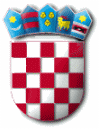 R E P U B L I K A   H R V A T S K APRIMORSKO – GORANSKA ŽUPANIJAOPĆINA PUNATOPĆINSKI NAČELNIKKLASA: 081-01/22-01/01URBROJ: 2170-31-02/1-22-4Punat, 23. ožujka 2022. godine